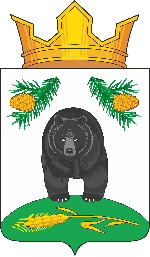 СОВЕТ НОВОКРИВОШЕИНСКОГО СЕЛЬСКОГО ПОСЕЛЕНИЯРЕШЕНИЕ 14.11.2023                                                                                                                       № 72О внесении изменений в решение Совета Новокривошеинского сельского поселения  от 10.04.2013 № 33 «Об утверждении Положения «О муниципальном дорожном фонде муниципального образования Новокривошеинское сельское поселение»В целях приведения муниципального правового акта в соответствии с действующим законодательством Российской Федерации СОВЕТ НОВОКРИВОШЕИНСКОГО СЕЛЬСКОГО ПОСЕЛЕНИЯ РЕШИЛ:1. Внести в решение Совета Новокривошеинского сельского поселения от 10.04.2013 № 33 «Об утверждении Положения «О муниципальном дорожном фонде муниципального образования Новокривошеинское сельское поселение» следующее изменение: Пункт 4. Раздела II дополнить словами:«- от платы в счет возмещения вреда, причиняемого автомобильным дорогам местного значения тяжеловесными транспортными средствами;- от штрафов за нарушение правил движения тяжеловесного и (или) крупногабаритного транспортного средства.».2. Опубликовать настоящее решение в информационном бюллетене Новокривошеинского сельского поселения, разместить на официальном сайте муниципального образования Новокривошеинское сельское поселение в информационно-телекоммуникационной сети «Интернет».          3.Настоящее решение вступает в силу с даты его официального опубликования.          4.Контроль над исполнением настоящего решения возложить на  социально-экономический комитет Администрации Новокривошеинского сельского поселения.Председатель СоветаНовокривошеинского сельского поселения                                                Н.В. МажороваГлава Новокривошеинского сельского поселения                                          А.О. Саяпин